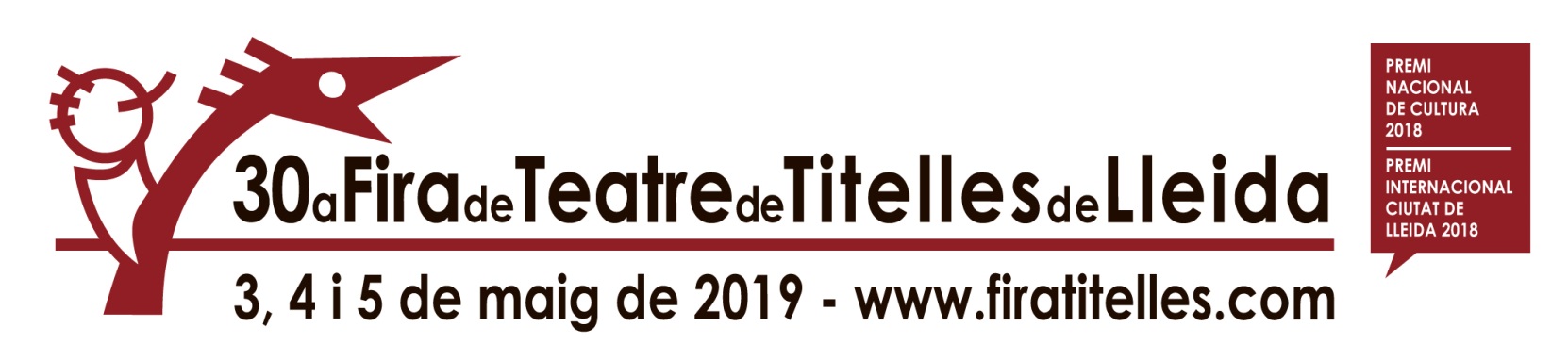 INSCRIPCIÓN A LA FIRA DE TITELLESDEL 14 DE SEPTIEMBRE AL 15 DE OCTUBRE DE 2018      FICHA DE INSCRIPCIÓNDATOS DE LA COMPAÑÍA DATOS DEL AGENTE (en caso de tener)FICHA ARTÍSTICA DEL ESPECTÁCULO (Rellenar la información de forma precisa, usando mayúsculas, minúsculas y símbolos ortográficos correctamente)DATOS TÉCNICOS DEL ESPECTÁCULODISPONIBILIDADDATOS PARA LA CONTRATACIÓN          INFORMACIÓN ADICIONAL (no sujeta a condiciones de Fira de Titelles)Las compañías profesionales interesadas en presentar una propuesta de participación en el Programa Oficial de la Fira de Titelles de Lleida, tienen que enviar por correo electrónico a centre@titelleslleida.com, la siguiente documentación:Ficha de inscripciónAnexo 1 – Derechos de autor, debidamente firmado.Grabación del espectáculo entero por YouTube o Vimeo4 fotografías diferentes en formato digital – Alta qualitat (mínim 1MB)La presentación de la inscripción implica la aceptación explícita de las condiciones de participación.NOMBRE DE LA COMPAÑÍA: NOMBRE DE LA COMPAÑÍA: DIRECCIÓN: DIRECCIÓN: POBLACIÓN:CÓDIGO POSATAL:COMUNIDAD AUTÓNOMA: PAIS: TELÉFONO/S: E-MAIL:WEB:                                                                                 FACEBOOK:TWITTER:                                                                         INSTAGRAM:            NOMBRE DEL AGENTE: NOMBRE DEL AGENTE: AGENCIA DE PROMOCIÓN: AGENCIA DE PROMOCIÓN: DIRECCIÓN:               DIRECCIÓN:               POBLACIÓN:CÓDIGO POSTALCOMUNIDAD AUTÓNOMA: PAIS: TELÉFONO/S: E-MAIL:WEB:                                                                                 FACEBOOK:TWITTER:                                                                         INSTAGRAM:            TÍTULO DEL ESPECTÁCULO: TÍTULO DEL ESPECTÁCULO: TÍTULO DEL ESPECTÁCULO: AUTOR/ES: AUTOR/ES: AUTOR/ES: DIRECCIÓN: DIRECCIÓN: DIRECCIÓN: MÚSICA: MÚSICA: MÚSICA: PRODUCCIÓN: PRODUCCIÓN: PRODUCCIÓN: PERSONAL TÈCNICO: PERSONAL TÈCNICO: PERSONAL TÈCNICO: ACTORES / MANIPULADORES: ACTORES / MANIPULADORES: ACTORES / MANIPULADORES: DERECHOS DE AUTOR (rellenar Anexo 1)DERECHOS DE AUTOR (rellenar Anexo 1)DERECHOS DE AUTOR (rellenar Anexo 1)LUGAR Y FECHA DE ESTRENO (del espectáculo que se presenta en la Fira):LUGAR Y FECHA DE ESTRENO (del espectáculo que se presenta en la Fira):LUGAR Y FECHA DE ESTRENO (del espectáculo que se presenta en la Fira):¿SE HA ESTRENADO EN CATALUÑA?FECHA:¿SE HA ESTRENADO EN CATALUÑA?FECHA:¿SE HA ESTRENADO EN ESPAÑA?FECHA:NÚMERO DE PERSONAS EN GIRA:NÚMERO DE PERSONAS EN GIRA:NÚMERO DE PERSONAS EN GIRA:NOMBRE DE TODOS LOS COMPONENTES DEL ESPECTÁCULO A REPRESENTAR: Número de actores/actrices en escena:Número de técnicos:NOMBRE DE TODOS LOS COMPONENTES DEL ESPECTÁCULO A REPRESENTAR: Número de actores/actrices en escena:Número de técnicos:NOMBRE DE TODOS LOS COMPONENTES DEL ESPECTÁCULO A REPRESENTAR: Número de actores/actrices en escena:Número de técnicos:EL ESPECTÁCULO VA DIRIGIDO A PÚBLICO:          ..... Infantil (2-6 años)          ...... Familiar (7-14 años)          ..... Juvenil (15-18 años)           .....  Adulto (+18)EL ESPECTÁCULO VA DIRIGIDO A PÚBLICO:          ..... Infantil (2-6 años)          ...... Familiar (7-14 años)          ..... Juvenil (15-18 años)           .....  Adulto (+18)EL ESPECTÁCULO VA DIRIGIDO A PÚBLICO:          ..... Infantil (2-6 años)          ...... Familiar (7-14 años)          ..... Juvenil (15-18 años)           .....  Adulto (+18)DURACIÓN DEL ESPECTÁCULO (minutos): DURACIÓN DEL ESPECTÁCULO (minutos): DURACIÓN DEL ESPECTÁCULO (minutos): IDIOMA: IDIOMAS DISPONIBLES: IDIOMAS DISPONIBLES: SINOPSI ARGUMENTAL  (máximo 280 caracteres con espacios)ESPACIO ESCÉNICO EN METROS: ANCHO:FONDO:FONDO:FONDO:ALTO:CÁMARA NEGRA:      ......Sí    .......NoCÁMARA NEGRA:      ......Sí    .......NoNº DE CALLES: Nº DE CALLES: Nº DE CALLES: Nº DE CALLES: ESPACIO:   .....Interior    .....ExteriorESPACIO:   .....Interior    .....Exterior SE INCLUYE PLANO DE LUCES ?: SE INCLUYE PLANO DE LUCES ?: SE INCLUYE PLANO DE LUCES ?: SE INCLUYE PLANO DE LUCES ?:POTENCIA ELÉCTRICA TOTAL (SONIDO + LUZ):   WATTS POTENCIA ELÉCTRICA TOTAL (SONIDO + LUZ):   WATTS POTENCIA ELÉCTRICA TOTAL (SONIDO + LUZ):   WATTS POTENCIA ELÉCTRICA TOTAL (SONIDO + LUZ):   WATTS VOLTIOS VOLTIOS CONEXIÓN (CABLE PELADO / CETAC / ENCHUFE NORMAL A 220 V.): CONEXIÓN (CABLE PELADO / CETAC / ENCHUFE NORMAL A 220 V.): CONEXIÓN (CABLE PELADO / CETAC / ENCHUFE NORMAL A 220 V.): CONEXIÓN (CABLE PELADO / CETAC / ENCHUFE NORMAL A 220 V.): CONEXIÓN (CABLE PELADO / CETAC / ENCHUFE NORMAL A 220 V.): CONEXIÓN (CABLE PELADO / CETAC / ENCHUFE NORMAL A 220 V.): LA COMPAÑÍA APORTA SU PROPIA ILUMINACIÓN?:   ......Sí    ......NoLA COMPAÑÍA APORTA SU PROPIA ILUMINACIÓN?:   ......Sí    ......NoLA COMPAÑÍA APORTA SU PROPIA ILUMINACIÓN?:   ......Sí    ......NoLA COMPAÑÍA APORTA SU PROPIA ILUMINACIÓN?:   ......Sí    ......NoLA COMPAÑÍA APORTA SU PROPIA ILUMINACIÓN?:   ......Sí    ......NoLA COMPAÑÍA APORTA SU PROPIA ILUMINACIÓN?:   ......Sí    ......NoLA COMPAÑÍIA APORTA SU PROPIO SONIDO?:   ......Sí    ......NoLA COMPAÑÍIA APORTA SU PROPIO SONIDO?:   ......Sí    ......NoLA COMPAÑÍIA APORTA SU PROPIO SONIDO?:   ......Sí    ......NoLA COMPAÑÍIA APORTA SU PROPIO SONIDO?:   ......Sí    ......NoLA COMPAÑÍIA APORTA SU PROPIO SONIDO?:   ......Sí    ......NoLA COMPAÑÍIA APORTA SU PROPIO SONIDO?:   ......Sí    ......NoLA COMPAÑÍA APORTA SU PROPIO TÉCNICO?:    ......Sí    ......NoLA COMPAÑÍA APORTA SU PROPIO TÉCNICO?:    ......Sí    ......NoLA COMPAÑÍA APORTA SU PROPIO TÉCNICO?:    ......Sí    ......NoLA COMPAÑÍA APORTA SU PROPIO TÉCNICO?:    ......Sí    ......NoLA COMPAÑÍA APORTA SU PROPIO TÉCNICO?:    ......Sí    ......NoLA COMPAÑÍA APORTA SU PROPIO TÉCNICO?:    ......Sí    ......NoTIEMPO DE MONTAJE: TIEMPO DE MONTAJE: TIEMPO DE DESMONTAJE: TIEMPO DE DESMONTAJE: TIEMPO DE DESMONTAJE: TIEMPO DE DESMONTAJE: MEDIO DE TRANSPORTE (Marca / modelo / matricula): MEDIO DE TRANSPORTE (Marca / modelo / matricula): MEDIO DE TRANSPORTE (Marca / modelo / matricula): MEDIO DE TRANSPORTE (Marca / modelo / matricula): MEDIO DE TRANSPORTE (Marca / modelo / matricula): MEDIO DE TRANSPORTE (Marca / modelo / matricula): INTERLOCUTOR TÉCNICO ASISTENT A LA FIRA: INTERLOCUTOR TÉCNICO ASISTENT A LA FIRA: INTERLOCUTOR TÉCNICO ASISTENT A LA FIRA: TELÉFONO: TELÉFONO: TELÉFONO: DÍA O DÍAS DISPONIBLES PARA PARTICIPAR EN LA FIRA:DÍA O DÍAS DISPONIBLES PARA PARTICIPAR EN LA FIRA:DÍA O DÍAS DISPONIBLES PARA PARTICIPAR EN LA FIRA:VIERNES 3 DE MAYO DE 2019SÁBADO 4 DE MAYO DE 2019DOMINGO 5 DE MAYO DE 2019CONTRATO A NOMBRE DE:NIF./ CIF.:DIRECCIÓN FISCAL:CODI POSTAL:PRECIOS DE LAS ACTUACIONES FUERA DE LA FIRA DE TITELLES:PRECIOS DE LAS ACTUACIONES FUERA DE LA FIRA DE TITELLES:PRECIO DE UNA ACTUACIÓN:                                    €PRECIO DE DOS ACTUACIONES:                                    €PRECIO DE TRES ACTUACIONES:                                    €